Betriebsanweisungfür Tätigkeiten mit Gefahrstoffengem. § 14 GefStoffV Betriebsanweisungfür Tätigkeiten mit Gefahrstoffengem. § 14 GefStoffV 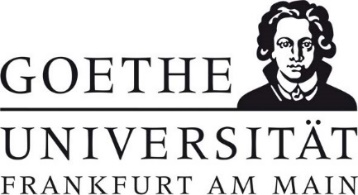 Geltungsbereich: Institut für 	Bereichsverantwortliche*r:                                                                                                                  Datum: Geltungsbereich: Institut für 	Bereichsverantwortliche*r:                                                                                                                  Datum: Geltungsbereich: Institut für 	Bereichsverantwortliche*r:                                                                                                                  Datum: Geltungsbereich: Institut für 	Bereichsverantwortliche*r:                                                                                                                  Datum: GefahrstoffbezeichnungGefahrstoffbezeichnungGefahrstoffbezeichnungGefahrstoffbezeichnungWasserstoffperoxid-Lösung 35 - 50 %Wasserstoffperoxid-Lösung 35 - 50 %Wasserstoffperoxid-Lösung 35 - 50 %Wasserstoffperoxid-Lösung 35 - 50 %Gefahr für Mensch und UmweltGefahr für Mensch und UmweltGefahr für Mensch und UmweltGefahr für Mensch und Umwelt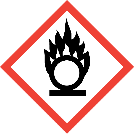 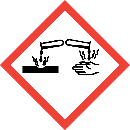 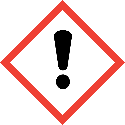 GEFAHR-  Kann Brand verstärken; Oxidationsmittel. (H272)-  Verursacht Hautreizungen. (H315)-  Verursacht schwere Augenschäden. (H318)-  Gesundheitsschädlich bei Verschlucken oder Einatmen. (H302 + H332)-  Kann die Atemwege reizen. (H335)-  Dämpfe sind schwerer als Luft und bilden ab einer Dampfkonzentration von 40 % Wasserstoffperoxid explosionsfähige Atmosphäre (selbst unter Inertgas!). -  Reagiert heftig mit organischen Lösungsmitteln, Alkoholen, Aldehyden, Ketonen wie z.B. Aceton, Ethern, vielen Metallen, Metallpulvern und Metallsalzen, Phosphorpentoxid, Schwefelsäure, Ammoniak, Hydrazin, Rost, Schmutz und Staub. Explosionsgefahr.-  Reagiert so heftig mit brennbaren Stoffen, wie z.B. Putzlappen, Sägemehl, organischen Substanzen, Öl, Holz, Kork, dass diese z.T. ohne weitere Zündquelle zur Entzündung gebracht oder einen bestehenden Brand erheblich fördern können. Bei unkontrollierter Reaktion besteht Explosionsgefahr.-  Bildet unter heftiger Wärmeentwicklung mit Laugen, Natriumhypochlorit, konzentrierter Salpetersäure, Permanganaten und Dichromaten gefährliche Gase und Dämpfe (Sauerstoff - Brandgefahr). -  Zersetzt sich bei Erwärmung oder Lichteinwirkung in Wasser und Sauerstoff.-  Wassergefährdungsklasse (WGK): 1 (schwach wassergefährdend)-  Kann Brand verstärken; Oxidationsmittel. (H272)-  Verursacht Hautreizungen. (H315)-  Verursacht schwere Augenschäden. (H318)-  Gesundheitsschädlich bei Verschlucken oder Einatmen. (H302 + H332)-  Kann die Atemwege reizen. (H335)-  Dämpfe sind schwerer als Luft und bilden ab einer Dampfkonzentration von 40 % Wasserstoffperoxid explosionsfähige Atmosphäre (selbst unter Inertgas!). -  Reagiert heftig mit organischen Lösungsmitteln, Alkoholen, Aldehyden, Ketonen wie z.B. Aceton, Ethern, vielen Metallen, Metallpulvern und Metallsalzen, Phosphorpentoxid, Schwefelsäure, Ammoniak, Hydrazin, Rost, Schmutz und Staub. Explosionsgefahr.-  Reagiert so heftig mit brennbaren Stoffen, wie z.B. Putzlappen, Sägemehl, organischen Substanzen, Öl, Holz, Kork, dass diese z.T. ohne weitere Zündquelle zur Entzündung gebracht oder einen bestehenden Brand erheblich fördern können. Bei unkontrollierter Reaktion besteht Explosionsgefahr.-  Bildet unter heftiger Wärmeentwicklung mit Laugen, Natriumhypochlorit, konzentrierter Salpetersäure, Permanganaten und Dichromaten gefährliche Gase und Dämpfe (Sauerstoff - Brandgefahr). -  Zersetzt sich bei Erwärmung oder Lichteinwirkung in Wasser und Sauerstoff.-  Wassergefährdungsklasse (WGK): 1 (schwach wassergefährdend)-  Kann Brand verstärken; Oxidationsmittel. (H272)-  Verursacht Hautreizungen. (H315)-  Verursacht schwere Augenschäden. (H318)-  Gesundheitsschädlich bei Verschlucken oder Einatmen. (H302 + H332)-  Kann die Atemwege reizen. (H335)-  Dämpfe sind schwerer als Luft und bilden ab einer Dampfkonzentration von 40 % Wasserstoffperoxid explosionsfähige Atmosphäre (selbst unter Inertgas!). -  Reagiert heftig mit organischen Lösungsmitteln, Alkoholen, Aldehyden, Ketonen wie z.B. Aceton, Ethern, vielen Metallen, Metallpulvern und Metallsalzen, Phosphorpentoxid, Schwefelsäure, Ammoniak, Hydrazin, Rost, Schmutz und Staub. Explosionsgefahr.-  Reagiert so heftig mit brennbaren Stoffen, wie z.B. Putzlappen, Sägemehl, organischen Substanzen, Öl, Holz, Kork, dass diese z.T. ohne weitere Zündquelle zur Entzündung gebracht oder einen bestehenden Brand erheblich fördern können. Bei unkontrollierter Reaktion besteht Explosionsgefahr.-  Bildet unter heftiger Wärmeentwicklung mit Laugen, Natriumhypochlorit, konzentrierter Salpetersäure, Permanganaten und Dichromaten gefährliche Gase und Dämpfe (Sauerstoff - Brandgefahr). -  Zersetzt sich bei Erwärmung oder Lichteinwirkung in Wasser und Sauerstoff.-  Wassergefährdungsklasse (WGK): 1 (schwach wassergefährdend)Schutzmaßnahmen und VerhaltensregelnSchutzmaßnahmen und VerhaltensregelnSchutzmaßnahmen und VerhaltensregelnSchutzmaßnahmen und Verhaltensregeln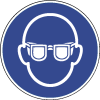 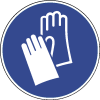 -  Von Kleidung und anderen brennbaren Materialien fernhalten. -  Einatmen von Dampf/Nebel vermeiden. -  Berührung mit Augen und Haut vermeiden!-  Bildung von Dämpfen oder Nebeln vermeiden, im Abzug arbeiten und Frontschieber geschlossen halten.-  Gefäße nicht offen stehen lassen, Reaktionsfähige Stoffe fern halten bzw. nur kontrolliert zugeben.-  Apparaturen vor einer Erstbefüllung oder -beschickung mit Wasserstoffperoxid einer gründlichen Reinigung und Passivierung unterziehen, um gefährliche Reaktionen zu verhindern.-  Wasserstoffperoxid-Reste auf keinen Fall wieder in Originalgebinde bzw. Vorratsgefäße zurückgeben. Zersetzungsgefahr! -  Beim Verdünnen immer zuerst das Wasser und dann Wasserstoffperoxid zugeben! Unbedingt sauberes Wasser (destilliert oder vollentsalzt) zum Verdünnen verwenden!     -  Augenschutz tragen: Korbbrille. -  Handschutz tragen: Handschuhe aus: Butylkautschuk (Butyl; 0,5 mm), Fluorkautschuk (FKM; 0,7 mm). -  Körperschutz: Laborkitten und beim Verdünnen oder Abfüllen: Kunststoffschürze! -  Von Kleidung und anderen brennbaren Materialien fernhalten. -  Einatmen von Dampf/Nebel vermeiden. -  Berührung mit Augen und Haut vermeiden!-  Bildung von Dämpfen oder Nebeln vermeiden, im Abzug arbeiten und Frontschieber geschlossen halten.-  Gefäße nicht offen stehen lassen, Reaktionsfähige Stoffe fern halten bzw. nur kontrolliert zugeben.-  Apparaturen vor einer Erstbefüllung oder -beschickung mit Wasserstoffperoxid einer gründlichen Reinigung und Passivierung unterziehen, um gefährliche Reaktionen zu verhindern.-  Wasserstoffperoxid-Reste auf keinen Fall wieder in Originalgebinde bzw. Vorratsgefäße zurückgeben. Zersetzungsgefahr! -  Beim Verdünnen immer zuerst das Wasser und dann Wasserstoffperoxid zugeben! Unbedingt sauberes Wasser (destilliert oder vollentsalzt) zum Verdünnen verwenden!     -  Augenschutz tragen: Korbbrille. -  Handschutz tragen: Handschuhe aus: Butylkautschuk (Butyl; 0,5 mm), Fluorkautschuk (FKM; 0,7 mm). -  Körperschutz: Laborkitten und beim Verdünnen oder Abfüllen: Kunststoffschürze! -  Von Kleidung und anderen brennbaren Materialien fernhalten. -  Einatmen von Dampf/Nebel vermeiden. -  Berührung mit Augen und Haut vermeiden!-  Bildung von Dämpfen oder Nebeln vermeiden, im Abzug arbeiten und Frontschieber geschlossen halten.-  Gefäße nicht offen stehen lassen, Reaktionsfähige Stoffe fern halten bzw. nur kontrolliert zugeben.-  Apparaturen vor einer Erstbefüllung oder -beschickung mit Wasserstoffperoxid einer gründlichen Reinigung und Passivierung unterziehen, um gefährliche Reaktionen zu verhindern.-  Wasserstoffperoxid-Reste auf keinen Fall wieder in Originalgebinde bzw. Vorratsgefäße zurückgeben. Zersetzungsgefahr! -  Beim Verdünnen immer zuerst das Wasser und dann Wasserstoffperoxid zugeben! Unbedingt sauberes Wasser (destilliert oder vollentsalzt) zum Verdünnen verwenden!     -  Augenschutz tragen: Korbbrille. -  Handschutz tragen: Handschuhe aus: Butylkautschuk (Butyl; 0,5 mm), Fluorkautschuk (FKM; 0,7 mm). -  Körperschutz: Laborkitten und beim Verdünnen oder Abfüllen: Kunststoffschürze! Verhalten im GefahrfallVerhalten im GefahrfallVerhalten im GefahrfallVerhalten im Gefahrfall-  Gefahrenbereich räumen und absperren, Vorgesetzte*n informieren.-  Ausgelaufenes/verschüttetes Produkt: immer Schutzbrille, Handschuhe sowie bei größeren Mengen Atemschutz tragen (Kombinationsfilter CO-P3 (schwarz/weiß) oder NO-P3 (blau/weiß)). Mit saugfähigem, unbrennbarem Material (z.B. Kieselgur, Sand) aufnehmen und entsorgen!-  Im Brandfall: Produkt ist nicht brennbar, Löschmaßnahmen auf Umgebung abstimmen. Vorsicht! Produkt ist brandfördernd und erhöht die Gefahr im Brandfall! Als Löschmittel nur Wasser im Sprühstrahl verwenden. Andere Löschmittel sind ungeeignet.   -  Gefahrenbereich räumen und absperren, Vorgesetzte*n informieren.-  Ausgelaufenes/verschüttetes Produkt: immer Schutzbrille, Handschuhe sowie bei größeren Mengen Atemschutz tragen (Kombinationsfilter CO-P3 (schwarz/weiß) oder NO-P3 (blau/weiß)). Mit saugfähigem, unbrennbarem Material (z.B. Kieselgur, Sand) aufnehmen und entsorgen!-  Im Brandfall: Produkt ist nicht brennbar, Löschmaßnahmen auf Umgebung abstimmen. Vorsicht! Produkt ist brandfördernd und erhöht die Gefahr im Brandfall! Als Löschmittel nur Wasser im Sprühstrahl verwenden. Andere Löschmittel sind ungeeignet.   -  Gefahrenbereich räumen und absperren, Vorgesetzte*n informieren.-  Ausgelaufenes/verschüttetes Produkt: immer Schutzbrille, Handschuhe sowie bei größeren Mengen Atemschutz tragen (Kombinationsfilter CO-P3 (schwarz/weiß) oder NO-P3 (blau/weiß)). Mit saugfähigem, unbrennbarem Material (z.B. Kieselgur, Sand) aufnehmen und entsorgen!-  Im Brandfall: Produkt ist nicht brennbar, Löschmaßnahmen auf Umgebung abstimmen. Vorsicht! Produkt ist brandfördernd und erhöht die Gefahr im Brandfall! Als Löschmittel nur Wasser im Sprühstrahl verwenden. Andere Löschmittel sind ungeeignet.   -  Gefahrenbereich räumen und absperren, Vorgesetzte*n informieren.-  Ausgelaufenes/verschüttetes Produkt: immer Schutzbrille, Handschuhe sowie bei größeren Mengen Atemschutz tragen (Kombinationsfilter CO-P3 (schwarz/weiß) oder NO-P3 (blau/weiß)). Mit saugfähigem, unbrennbarem Material (z.B. Kieselgur, Sand) aufnehmen und entsorgen!-  Im Brandfall: Produkt ist nicht brennbar, Löschmaßnahmen auf Umgebung abstimmen. Vorsicht! Produkt ist brandfördernd und erhöht die Gefahr im Brandfall! Als Löschmittel nur Wasser im Sprühstrahl verwenden. Andere Löschmittel sind ungeeignet.   Erste HilfeErste HilfeErste HilfeNOTRUF 112Selbstschutz beachten, Vorgesetzte*n informieren.Nach Augenkontakt: Sofort unter Schutz des unverletzten Auges ausgiebig (mind. 10 Minuten) bei geöffneten Lidern mit Wasser spülen. Steriler Schutzverband. Augenärztliche Behandlung.Nach Hautkontakt: Verunreinigte Kleidung sofort ausziehen. Haut mit viel Wasser spülen. Nach Einatmen: Verletzte*n aus dem Gefahrenbereich bringen. Frischluftzufuhr. Ärztliche Behandlung. Nach Verschlucken: Sofortiges kräftiges Ausspülen des Mundes. Wasser in kleinen Schlucken trinken lassen. Selbstschutz beachten, Vorgesetzte*n informieren.Nach Augenkontakt: Sofort unter Schutz des unverletzten Auges ausgiebig (mind. 10 Minuten) bei geöffneten Lidern mit Wasser spülen. Steriler Schutzverband. Augenärztliche Behandlung.Nach Hautkontakt: Verunreinigte Kleidung sofort ausziehen. Haut mit viel Wasser spülen. Nach Einatmen: Verletzte*n aus dem Gefahrenbereich bringen. Frischluftzufuhr. Ärztliche Behandlung. Nach Verschlucken: Sofortiges kräftiges Ausspülen des Mundes. Wasser in kleinen Schlucken trinken lassen. Selbstschutz beachten, Vorgesetzte*n informieren.Nach Augenkontakt: Sofort unter Schutz des unverletzten Auges ausgiebig (mind. 10 Minuten) bei geöffneten Lidern mit Wasser spülen. Steriler Schutzverband. Augenärztliche Behandlung.Nach Hautkontakt: Verunreinigte Kleidung sofort ausziehen. Haut mit viel Wasser spülen. Nach Einatmen: Verletzte*n aus dem Gefahrenbereich bringen. Frischluftzufuhr. Ärztliche Behandlung. Nach Verschlucken: Sofortiges kräftiges Ausspülen des Mundes. Wasser in kleinen Schlucken trinken lassen. Sachgerechte EntsorgungSachgerechte EntsorgungSachgerechte EntsorgungSachgerechte EntsorgungWasserstoffperoxid-Reste mit reinem Wasser stark verdünnen. Abfälle in geschlossenen Behältern sammeln und nach Abfallrichtlinie über das zentrale Zwischenlager (Tel.: 798 – 29392) entsorgen.Wasserstoffperoxid-Reste mit reinem Wasser stark verdünnen. Abfälle in geschlossenen Behältern sammeln und nach Abfallrichtlinie über das zentrale Zwischenlager (Tel.: 798 – 29392) entsorgen.Wasserstoffperoxid-Reste mit reinem Wasser stark verdünnen. Abfälle in geschlossenen Behältern sammeln und nach Abfallrichtlinie über das zentrale Zwischenlager (Tel.: 798 – 29392) entsorgen.Wasserstoffperoxid-Reste mit reinem Wasser stark verdünnen. Abfälle in geschlossenen Behältern sammeln und nach Abfallrichtlinie über das zentrale Zwischenlager (Tel.: 798 – 29392) entsorgen.